INSTITUTO NACIONAL DE AGUAS POTABLES Y ALCANTARILLADOS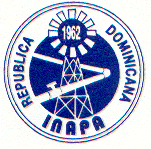 *** INAPA ***Dirección de Supervisión y Fiscalización de Obras“Año de la Innovación y la Competitividad”Descripción Proyecto:La rehabilitación del acueducto se está realizando a través de la rehabilitación del depósito regulador de Fantino el cual tiene cuenta con  una capacidad de 1,000,000 de galones, el agua utilizada para el almacenamiento proviene de la planta de tratamiento de agua potable del municipio de Fantino, para luego ser distribuida  a la población de este municipio.